PARECER CIRCUNSTANCIADO PARA CRIAÇÃO DE GRUPO DE PESQUISA PARECER CIRCUNSTANCIADO PARA MANUTENÇÃO DE GRUPO DE PESQUISACOLEGIADO DO CURSO DE: ...O pedido de criação do Grupo de Pesquisa --- (ou manutenção do Grupo de Pesquisa ----), que tem como líder o(a) docente ----- , foi avaliado para fins de aprovação por este colegiado, sob análise dos critérios abaixo: *fica sob a decisão do(a) parecerista utilizar todos os critérios abaixo ou somente alguns deles e outros para a avaliação do projeto.Relevância e contribuição do GP para a promoção do desenvolvimento artístico, cultural, científico, educacional, tecnológico, humano, socioeconômico e ambiental: ---Pertinência do GP em relação às demandas apresentadas pelo contexto de inserção da Unespar e do Campus; pela realidade local, regional, nacional e internacional; e pela área/subárea: ----Articulação do GP com o Projeto Pedagógico Curricular de um ou mais cursos de Graduação e/ou pós-graduação Stricto Sensu da Unespar:---Importância do GP para as áreas e subáreas abrangidas no curso de vínculo: ---Atuação do(s) líder(es) em torno da classificação da área, considerando titulação e produção: ---Organização da proposta do GP: consonância entre os objetivos, a articulação entre as linhas de pesquisa e a definição dos temas e objetos de estudo em cada uma das linhas: ---Relevância e mérito científico da proposta do GP: ---Pertinência do grupo para a consolidação da pesquisa e da Pós-graduação Stricto Sensu na Unespar: ---Articulação entre os pesquisadores da Unespar dos diferentes campi e áreas de conhecimento, bem como com outras instituições de ensino e/ou pesquisa, quando houverem outros pesquisadores.A partir das ponderações apresentadas acima, o referido Grupo de Pesquisa está APROVADO sem ressalvas/ com ressalvas.*Se houverem ressalvas, indique aqui quais são.Curitiba, ____ de _______________ de 20__.______________________________________________________Titulação - Nome do(a) professor(a) que realizou o parecerCurso de Graduação/ Pós-Graduação Stricto Sensu de ---Unespar - Campus ---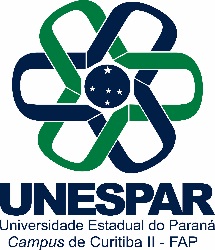 Universidade Estadual do ParanáCampus de Curitiba II – FAPDivisão de Pesquisa e Pós-Graduação